ZIMOWA PAKA DLA ZWIERZAKAOd 02.12. do 20.12 wspieramy schronisko „Amicus”             w Głogowie.Liczymy na Waszą pomoc w zbiórce:- karmy suchej i mokrej,- niepotrzebnych kocy, poduszek, prześcieradeł, itp. rzeczy, - misek, obroży, szelek i różnych zabawek dla zwierzaków.                                                  Darowizny prosimy składać w kartonie koło biblioteki (I piętro).   POMYŚL O NAS, NIE BĄDŹ OBOJĘTNY !!!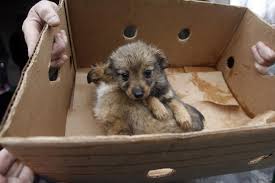 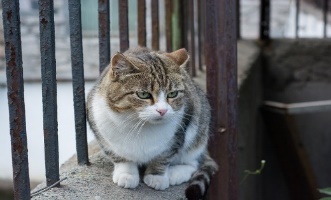 